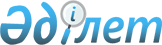 Аудандық мәслихаттың 2012 жылғы 21 желтоқсандағы № 47 "2013-2015 жылдарға арналған Байғанин ауданының бюджеті туралы" шешіміне өзгерістер енгізу туралы
					
			Күшін жойған
			
			
		
					Ақтөбе облысы Байғанин аудандық мәслихатының 2013 жылғы 30 шілдедегі № 77 шешімі. Ақтөбе облысының Әділет департаментінде 2013 жылғы 21 тамызда № 3634 болып тіркелді. Қолданылу мерзімінің аяқталуына байланысты күші жойылды - Ақтөбе облысы Байғанин аудандық мәслихатының 2014 жылғы 27 мамырдағы № 127 шешімімен      Ескерту. Қолданылу мерзімінің аяқталуына байланысты күші жойылды - Ақтөбе облысы Байғанин аудандық мәслихатының 27.05.2014 № 127 шешімімен.



      Қазақстан Республикасының 2001 жылғы 23 қаңтардағы № 148 «Қазақстан Республикасындағы жергілікті мемлекеттік басқару және өзін-өзі басқару туралы» Заңының 6 бабына және Қазақстан Республикасының 2008 жылғы 4 желтоқсандағы № 95-IV Бюджеттік Кодексінің 109 бабына сәйкес Байғанин аудандық мәслихаты ШЕШІМ ЕТТІ:



      1. «2013-2015 жылдарға арналған Байғанин ауданының бюджеті туралы» аудандық мәслихаттың 2012 жылғы 21 желтоқсандағы № 47 шешіміне (нормативтік құқықтық кесімдерді мемлекеттік тіркеу тізілімінде № 3482 санымен тіркелген, 2013 жылғы 17, 24 қаңтарда № 3, 4 «Жем-Сағыз» газетінде жарияланған) мынадай өзгерістер енгізілсін:



      1) 1 тармақта:

      1) тармақшасында

      кірістер

      «2 647 375» деген сандар «2 710 441» деген сандармен ауыстырылсын;

      оның ішінде:

      салықтық түсімдер

      «2 286 027» деген сандар «2 316 027» деген сандармен ауыстырылсын;

      трансферттердің түсімдері

      «354 488» деген сандар «387 554» деген сандармен ауыстырылсын;

      2) тармақшасында

      шығындар

      «2 946 904,4» деген сандар «3 009 970,4» деген сандармен ауыстырылсын;



      2) көрсетілген шешімдегі 1, 5 қосымшалары осы шешімдегі 1, 2 қосымшаларға сәйкес редакцияда мазмұндалсын.



      2. Осы шешім 2013 жылдың 1 қаңтарынан бастап қолданысқа енгізіледі.      Cессия төрағасы                             Т. Мұстафа      Мәслихат хатшысы                          Б. Турлыбаев

Байғанин аудандық маслихатының

2013 жылғы 30 шілдедегі № 77 шешіміне

1 қосымшаБайғанин аудандық маслихатының

2012 жылғы 21 желтоқсандағы № 47 шешіміне

1 қосымша 2013 жылға арналған Байғанин ауданының бюджеті

Байғанин аудандық маслихатының

2013 жылғы 30 шілдедегі

№ 77 шешіміне 2 қосымшаБайғанин аудандық маслихатының

2012 жылғы 21 желтоқсандағы

№ 47 шешіміне 5 қосымша 2013 жылға арналған аудандық бюджетте ауылдық (селолық)

округ әкімі аппараттарының бюджеттік бағдарламаларыкестенің жалғасы
					© 2012. Қазақстан Республикасы Әділет министрлігінің «Қазақстан Республикасының Заңнама және құқықтық ақпарат институты» ШЖҚ РМК
				СанатыСанатыСанатыСанатыСомасы

(мың теңге)СыныбыСыныбыСыныбыСомасы

(мың теңге)Iшкi сыныбыIшкi сыныбыСомасы

(мың теңге)АтауыСомасы

(мың теңге)I. ТҮСІМДЕР2 710 441
КІРІСТЕР2 710 441
1Салықтық түсімдер2 316 027
01Табыс салығы97 020
2Жеке табыс салығы97 02003Әлеуметтiк салық102 165
1Әлеуметтік салық102 16504Меншiкке салынатын салықтар2 103 660
1Мүлiкке салынатын салықтар2 087 1283Жер салығы1 3324Көлiк құралдарына салынатын салық13 5005Бірыңғай жер салығы1 70005Тауарларға, жұмыстарға және қызметтер көрсетуге салынатын iшкi салықтар11 756
2Акциздер9903Табиғи және басқа ресурстарды пайдаланғаны үшiн түсетiн түсiмдер9 4654Кәсiпкерлiк және кәсiби қызметтi жүргiзгенi үшiн алынатын алымдар1 1515Құмар ойын бизнеске салық15008Заңдық мәнді іс-әрекеттерді жасағаны және (немесе) құжаттар бергені үшін оған уәкілеттігі бар мемлекеттік органдар немесе лауазымды адамдар алатын міндетті төлемдер1 426
1Мемлекеттік баж1 4262Салықтық емес түсiмдер3 260
01Мемлекет меншігінен түсетін түсімдер300
5Мемлекет меншігіндегі мүлікті жалға беруден түсетін кірістер30004Мемлекеттік бюджеттен қаржыландырылатын, сондай-ақ Қазақстан Республикасы Ұлттық Банкінің бюджетінен (шығыстар сметасынан) ұсталатын және қаржыландырылатын мемлекеттік мекемелер салатын айыппұлдар, өсімпұлдар, санкциялар, өндіріп алулар60
1Мұнай секторы ұйымдарынан түсетін түсімдерді қоспағанда, мемлекеттік бюджеттен қаржыландырылатын, сондай-ақ Қазақстан Республикасы Ұлттық Банкінің бюджетінен (шығыстар сметасынан) ұсталатын және қаржыландырылатын мемлекеттік мекемелер салатын айыппұлдар, өсімпұлдар, санкциялар, өндіріп алулар6006Басқа да салықтық емес түсiмдер2 900
1Басқа да салықтық емес түсiмдер2 9003Негізгі капиталды сатудан түсетін түсімдер3 600
03Жердi және материалдық емес активтердi сату3 600
1Жерді сату3 6004Трансферттерден түсетін түсімдер387 554
02Мемлекеттiк басқарудың жоғары тұрған органдарынан түсетiн трансферттер387 5542Облыстық бюджеттен түсетiн трансферттер387 554Функционалдық топФункционалдық топФункционалдық топФункционалдық топФункционалдық топСомасы

(мың теңге)Кіші функцияКіші функцияКіші функцияКіші функцияСомасы

(мың теңге)Бюджеттік бағдарламалардың әкiмшiсiБюджеттік бағдарламалардың әкiмшiсiБюджеттік бағдарламалардың әкiмшiсiСомасы

(мың теңге)БағдарламаБағдарламаСомасы

(мың теңге)АтауыСомасы

(мың теңге)II. ШЫҒЫСТАР3 009 970,4
01Жалпы сипаттағы мемлекеттiк қызметтер226 616,01Мемлекеттiк басқарудың жалпы функцияларын орындайтын өкiлдi, атқарушы және басқа органдар190 882,0112Аудан мәслихатының аппараты19 931,0001Аудан мәслихатының қызметін қамтамасыз ету жөніндегі қызметтер14 559,0003Мемлекеттік органдардың күрделі шығыстары5 372,0122Аудан әкімінің аппараты62 072,0001Аудан әкімінің қызметін қамтамасыз ету жөніндегі қызметтер54 382,0003Мемлекеттік органдардың күрделі шығыстары7 690,0123Қаладағы аудан, аудандық маңызы бар қала, кент, ауыл (село), ауылдық (селолық) округ әкімінің аппараты108 879,0001Қаладағы аудан, аудандық маңызы бар қаланың, кент, ауыл (село), ауылдық (селолық) округ әкімінің қызметін қамтамасыз ету жөніндегі қызметтер107 217,0022Мемлекеттік органдардың күрделі шығыстары1 662,02Қаржылық қызмет18 265,0452Ауданның қаржы бөлімі18 265,0001Ауданның бюджетін орындау және ауданның коммуналдық меншігін басқару саласындағы мемлекеттік саясатты іске асыру жөніндегі қызметтер16 716,0003Салық салу мақсатында мүлікті бағалауды жүргізу706,0011Коммуналдық меншікке түскен мүлікті есепке алу, сақтау, бағалау және сату500,0018Мемлекеттік органдардың күрделі шығыстары343,05Жоспарлау және статистикалық қызмет17 469,0476Ауданның экономика, бюджеттік жоспарлау және кәсіпкерлік бөлімі17 469,0001Ауданды басқару мен кәсіпкерлік саласында экономикалық саясатты, мемлекеттік жоспарлау жүйесін қалыптастыру және дамытудағы мемлекеттік саясатты іске асыру жөніндегі қызметтер17 469,002Қорғаныс9 564,01Әскери мұқтаждар2 596,0122Аудан әкімінің аппараты2 596,0005Жалпыға бірдей әскери міндетті атқару шеңберіндегі іс-шаралар2 596,02Төтенше жағдайлар жөнiндегi жұмыстарды ұйымдастыру6 968,0122Аудан әкімінің аппараты6 968,0006Аудан ауқымындағы төтенше жағдайлардың алдын алу және жою4 097,0007Аудандық ауқымдағы дала өрттерінің, сондай-ақ мемлекеттік өртке қарсы қызмет органдары құрылмаған елдi мекендерде өрттердің алдын алу және оларды сөндіру жөніндегі іс-шаралар2 871,004Бiлiм беру1 905 922,01Мектепке дейiнгi тәрбие және оқыту223 008,0471Ауданның білім, дене шынықтыру және спорт бөлімі223 008,0040Мектепке дейінгі білім беру ұйымдарында мемлекеттік білім беру тапсырысын іске асыруға223 008,02Жалпы бастауыш, жалпы негізгі, жалпы орта бiлiм беру1 481 365,0471Ауданның білім, дене шынықтыру және спорт бөлімі1 481 365,0004Жалпы білім беру1 420 361,0005Балалар мен жеткіншектерге қосымша білім беру61 004,09Бiлiм беру саласындағы өзге де қызметтер201 549,0466Ауданның сәулет, қала құрылысы және құрылыс бөлімі23 663,0037Білім беру объектілерін салу және реконструкциялау23 663,0471Ауданның білім, дене шынықтыру және спорт бөлімі177 886,0009Ауданның мемлекеттік білім беру мекемелері үшін оқулықтар мен оқу-әдiстемелiк кешендерді сатып алу және жеткізу10 300,0010Аудандық ауқымдағы мектеп олимпиадаларын және мектептен тыс іс-шараларды өткiзу20 503,0020Жетім баланы (жетім балаларды) және ата-аналарының қамқорынсыз қалған баланы (балаларды) күтіп-ұстауға асыраушыларына ай сайынғы ақшалай қаражат төлемдері3 776,0067Ведомстволық бағыныстағы мемлекеттік мекемелерінің және ұйымдарының күрделі шығыстары143 307,006Әлеуметтiк көмек және әлеуметтiк қамсыздандыру155 258,22Әлеуметтiк көмек134 888,2451Ауданның жұмыспен қамту және әлеуметтік бағдарламалар бөлімі134 888,2002Еңбекпен қамту бағдарламасы40 205,0004Ауылдық жерлерде тұратын денсаулық сақтау, білім беру, әлеуметтік қамтамасыз ету, мәдениет, спорт және ветеринар мамандарына отын сатып алуға Қазақстан Республикасының заңнамасына сәйкес әлеуметтік көмек көрсету12 000,0005Мемлекеттік атаулы әлеуметтік көмек542,0006Тұрғын үй көмегі800,2007Жергілікті өкілетті органдардың шешімі бойынша мұқтаж азаматтардың жекелеген топтарына әлеуметтік көмек48 131,0014Мұқтаж азаматтарға үйде әлеуметтiк көмек көрсету5 464,001618 жасқа дейінгі балаларға мемлекеттік жәрдемақылар25 665,0017Мүгедектерді оңалту жеке бағдарламасына сәйкес, мұқтаж мүгедектерді міндетті гигиеналық құралдармен және ымдау тілі мамандарының қызмет көрсетуін, жеке көмекшілермен қамтамасыз ету2 081,09Әлеуметтiк көмек және әлеуметтiк қамтамасыз ету салаларындағы өзге де қызметтер20 370,0451Ауданның жұмыспен қамту және әлеуметтік бағдарламалар бөлімі20 370,0001Жергілікті деңгейде жұмыспен қамтуды қамтамасыз ету және халық үшін әлеуметтік бағдарламаларды іске асыру саласындағы мемлекеттік саясатты іске асыру жөніндегі қызметтер19 169,0011Жәрдемақыларды және басқа да әлеуметтік төлемдерді есептеу, төлеу мен жеткізу бойынша қызметтерге ақы төлеу401,0021Мемлекеттік органның күрделі шығыстары800,007Тұрғын үй-коммуналдық шаруашылық270 812,91Тұрғын үй шаруашылығы186 587,5455Ауданның мәдениет және тілдерді дамыту бөлімі442,0024Жұмыспен қамту-2020 бағдарламасы бойынша ауылдық елді мекендерді дамыту шеңберінде объектілерді жөндеу442,0458Ауданның тұрғын үй-коммуналдық шаруашылығы, жолаушылар көлігі және автомобиль жолдары бөлімі3 800,0004Азаматтардың жекелеген санаттарын тұрғын үймен қамтамасыз ету3 800,0466Ауданның сәулет, қала құрылысы және құрылыс бөлімі181 645,5003Мемлекеттік коммуналдық тұрғын үй қорының тұрғын үйін жобалау, салу және (немесе) сатып алу47 903,5004Инженерлік коммуникациялық инфрақұрылымды жобалау, дамыту, жайластыру және (немесе) сатып алу132 742,0074Жұмыспен қамту 2020 бағдарламасының екінші бағыты шеңберінде жетіспейтін инженерлік-коммуникациялық инфрақұрылымды дамыту мен жайластыруға1 000,0471Ауданның білім, дене шынықтыру және спорт бөлімі700,0026Жұмыспен қамту-2020 бағдарламасы бойынша ауылдық елді мекендерді дамыту шеңберінде объектілерді жөндеу700,02Коммуналдық шаруашылық58 776,4458Ауданның тұрғын үй-коммуналдық шаруашылығы, жолаушылар көлігі және автомобиль жолдары бөлімі16 350,0012Сумен жабдықтау және су бөлу жүйесінің қызмет етуі5 200,0027Ауданның (облыстық маңызы бар қаланың) коммуналдық меншігіндегі газ жүйелерін қолдануды ұйымдастыру50,0058Елді мекендердегі сумен жабдықтау және су бұру жүйелерін дамыту11 100,0466Ауданның сәулет, қала құрылысы және құрылыс бөлімі42 426,4005Коммуналдық шаруашылығын дамыту23 777,4006Сумен жабдықтау және су бұру жүйесін дамыту649,0058Елді мекендердегі сумен жабдықтау және су бұру жүйелерін дамыту18 000,03Елді-мекендерді көркейту25 449,0123Қаладағы аудан, аудандық маңызы бар қала, кент, ауыл (село), ауылдық (селолық) округ әкімінің аппараты16 428,0008Елді мекендерде көшелерді жарықтандыру7 618,0009Елді мекендердің санитариясын қамтамасыз ету4 000,0010Жерлеу орындарын күтіп-ұстау және туысы жоқ адамдарды жерлеу60,0011Елді мекендерді абаттандыру мен көгалдандыру4 750,0458Ауданның тұрғын үй-коммуналдық шаруашылығы, жолаушылар көлігі және автомобиль жолдары бөлімі9 021,0015Елді мекендерде көшелерді жарықтандыру5 000,0018Елдi мекендердi абаттандыру және көгалдандыру4 021,008Мәдениет, спорт, туризм және ақпараттық кеңістiк156 122,01Мәдениет саласындағы қызмет54 659,0455Ауданның мәдениет және тілдерді дамыту бөлімі54 659,0003Мәдени-демалыс жұмысын қолдау54 659,02Спорт6 500,0471Ауданның білім, дене шынықтыру және спорт бөлімі6 500,0014Аудандық деңгейде спорттық жарыстар өткiзу1 000,0015Әртүрлi спорт түрлерi бойынша аудан құрама командаларының мүшелерiн дайындау және олардың облыстық спорт жарыстарына қатысуы5 500,03Ақпараттық кеңiстiк68 235,0455Ауданның мәдениет және тілдерді дамыту бөлімі57 635,0006Аудандық кiтапханалардың жұмыс iстеуi57 135,0007Мемлекеттік тілді және Қазақстан халықтарының басқа да тілдерін дамыту500,0456Ауданның ішкі саясат бөлімі10 600,0002Газеттер мен журналдар арқылы мемлекеттік ақпараттық саясат жүргізу жөніндегі қызметтер8 400,0005Телерадио хабарларын тарату арқылы мемлекеттік ақпараттық саясатты жүргізу жөніндегі қызметтер2 200,09Мәдениет, спорт, туризм және ақпараттық кеңiстiктi ұйымдастыру жөнiндегi өзге де қызметтер26 728,0455Ауданның мәдениет және тілдерді дамыту бөлімі17 098,0001Жергілікті деңгейде тілдерді және мәдениетті дамыту саласындағы мемлекеттік саясатты іске асыру жөніндегі қызметтер8 698,0010Мемлекеттік органның күрделі шығыстары382,0032Ведомстволық бағыныстағы мемлекеттік мекемелерінің және ұйымдарының күрделі шығыстары8 018,0456Ауданның ішкі саясат бөлімі9 630,0001Жергілікті деңгейде ақпарат, мемлекеттілікті нығайту және азаматтардың әлеуметтік сенімділігін қалыптастыру саласында мемлекеттік саясатты іске асыру жөніндегі қызметтер8 280,0003Жастар саясаты саласындағы өңірлік бағдарламаларды iске асыру1 350,010Ауыл, су, орман, балық шаруашылығы, ерекше қорғалатын табиғи аумақтар, қоршаған ортаны және жануарлар дүниесін қорғау, жер қатынастары104 705,01Ауыл шаруашылығы27 032,0466Ауданның сәулет, қала құрылысы және құрылыс бөлімі8 737,0010Ауыл шаруашылығы объектілерін дамыту8 737,0474Ауданның ауыл шаруашылығы және ветеринария бөлімі14 430,0001Жергілікті деңгейде ауыл шаруашылығы және ветеринария саласындағы мемлекеттік саясатты іске асыру жөніндегі қызметтер12 430,0005Мал көмінділерінің (биотермиялық шұңқырлардың) жұмыс істеуін қамтамасыз ету200,0006Ауру жануарларды санитарлық союды ұйымдастыру300,0032Ведомстволық бағыныстағы мемлекеттік мекемелерінің және ұйымдарының күрделі шығыстары1 500,0476Ауданның экономика, бюджеттік жоспарлау және кәсіпкерлік бөлімі3 865,0099Мамандардың әлеуметтік көмек көрсетуі жөніндегі шараларды іске асыру3 865,06Жер қатынастары9 554,0463Ауданның жер қатынастары бөлімі9 554,0001Аудан аумағында жер қатынастарын реттеу саласындағы мемлекеттік саясатты іске асыру жөніндегі қызметтер9 404,0007Мемлекеттік органның күрделі шығыстары150,09Ауыл, су, орман, балық шаруашылығы және қоршаған ортаны қорғау мен жер қатынастары саласындағы өзге де қызметтер68 119,0474Ауданның ауыл шаруашылығы және ветеринария бөлімі68 119,0013Эпизоотияға қарсы іс-шаралар жүргізу68 119,011Өнеркәсіп, сәулет, қала құрылысы және құрылыс қызметі18 763,02Сәулет, қала құрылысы және құрылыс қызметі18 763,0466Ауданның сәулет, қала құрылысы және құрылыс бөлімі18 763,0001Құрылыс, облыс қалаларының, аудандарының және елді мекендерінің сәулеттік бейнесін жақсарту саласындағы мемлекеттік саясатты іске асыру және ауданның аумағын оңтайлау және тиімді қала құрылыстық игеруді қамтамасыз ету жөніндегі қызметтер8 463,0013Аудан аумағында қала құрылысын дамытудың кешенді схемаларын, аудандық (облыстық) маңызы бар қалалардың, кенттердің және өзге де ауылдық елді мекендердің бас жоспарларын әзірлеу10 000,0015Мемлекеттік органның күрделі шығыстары 300,012Көлiк және коммуникация80 850,01Автомобиль көлiгi80 850,0458Ауданның тұрғын үй-коммуналдық шаруашылығы, жолаушылар көлігі және автомобиль жолдары бөлімі80 850,0045Аудандық маңызы бар автомобиль жолдарын және елді-мекендердің көшелерін күрделі және орташа жөндеу80 850,013Басқалар73 916,13Кәсiпкерлiк қызметтi қолдау және бәсекелестікті қорғау1 710,1476Ауданның экономика, бюджеттік жоспарлау және кәсіпкерлік бөлімі1 710,1005Кәсіпкерлік қызметті қолдау1 710,19Басқалар72 206,0123Қаладағы аудан, аудандық маңызы бар қала, кент, ауыл (село), ауылдық (селолық) округ әкімінің аппараты19 301,0040«Өңірлерді дамыту» Бағдарламасы шеңберінде өңірлерді экономикалық дамытуға жәрдемдесу бойынша шараларды іске асыру19 301,0452Ауданның қаржы бөлімі3 000,0012Ауданның жергілікті атқарушы органының резерві3 000,0458Ауданның тұрғын үй-коммуналдық шаруашылығы, жолаушылар көлігі және автомобиль жолдары бөлімі18 727,0001Жергілікті деңгейде тұрғын үй-коммуналдық шаруашылығы, жолаушылар көлігі және автомобиль жолдары саласындағы мемлекеттік саясатты іске асыру жөніндегі қызметтер7 727,0013Мемлекеттік органның күрделі шығыстары200,0065Заңды тұлғалардың жарғылық капиталын қалыптастыру немесе ұлғайту10 800,0471Ауданның білім, дене шынықтыру және спорт бөлімі31 178,0001Білім, дене шынықтыру және спорт бөлімі қызметін қамтамасыз ету бойынша қызметтер18 178,0018Мемлекеттік органның күрделі шығыстары13 000,015Трансферттер7 441,21Трансферттер7 441,2452Ауданның қаржы бөлімі7 441,2006Нысаналы пайдаланылмаған (толық пайдаланылмаған) трансферттерді қайтару1 578,6016Нысаналы мақсатқа сай пайдаланылмаған нысаналы трансферттерді қайтару5 862,6ІII. ТАЗА БЮДЖЕТТІК КРЕДИТ БЕРУ15 451,0Бюджеттік кредиттер18 176,010Ауыл, су, орман, балық шаруашылығы, ерекше қорғалатын табиғи аумақтар, қоршаған ортаны және жануарлар дүниесін қорғау, жер қатынастары18 176,01Ауыл шаруашылығы18 176,0476Ауданның экономика, бюджеттік жоспарлау және кәсіпкерлік бөлімі18 176,0004Ауылдық елді мекендердің әлеуметтік саласының мамандарын әлеуметтік қолдау шараларын іске асыру үшін бюджеттік кредиттер18 176,0санатысанатысанатысанатысанатыСомасы

(мың теңге)сыныбысыныбысыныбысыныбыСомасы

(мың теңге)ішкі сыныбыішкі сыныбыішкі сыныбыСомасы

(мың теңге)АТАУЫСомасы

(мың теңге)5Бюджеттік кредиттерді өтеу 2 725,001Бюджеттік кредиттерді өтеу2 725,01Мемлекеттік бюджеттен берілген бюджеттік кредиттерді өтеу2 725,0IV. Қаржы активтерімен жасалатын операциялар бойынша сальдо0,0
V. Бюджет тапшылығы (профициті)-314 980,4
VI. Бюджет тапшылығын қаржыландыру (профицитін пайдалану)314 980,4
санатысанатысанатысанатысанатыСомасы

(мың теңге)сыныбысыныбысыныбысыныбыСомасы

(мың теңге)ішкі сыныбыішкі сыныбыішкі сыныбыСомасы

(мың теңге)АТАУЫСомасы

(мың теңге)7
Қарыздар түсімі18 176,0
01Мемлекеттік ішкі қарыздар18 176,02Қарыз алу келісім-шарттары18 176,0Функционалдық топФункционалдық топФункционалдық топФункционалдық топФункционалдық топСомасы

(мың теңге)Кіші функцияКіші функцияКіші функцияКіші функцияСомасы

(мың теңге)Бюджеттік бағдарламалардың әкiмшiсiБюджеттік бағдарламалардың әкiмшiсiБюджеттік бағдарламалардың әкiмшiсiСомасы

(мың теңге)БағдарламаБағдарламаСомасы

(мың теңге)АтауыСомасы

(мың теңге)16
Қарыздарды өтеу2 725,0
1Қарыздарды өтеу2 725,0452Ауданның қаржы бөлімі2 725,0008Жергілікті атқарушы органның жоғары тұрған бюджет алдындағы борышын өтеу2 725,0санатысанатысанатысанатысанатыСомасы

(мың теңге)сыныбысыныбысыныбысыныбыСомасы

(мың теңге)ішкі сыныбыішкі сыныбыішкі сыныбыСомасы

(мың теңге)АТАУЫСомасы

(мың теңге)8
Бюджет қаражаттарының пайдаланылатын қалдықтары299 529,4
01Бюджет қаражаты қалдықтары299 529,41Бюджет қаражатының бос қалдықтары299 529,4Функционалдық топФункционалдық топФункционалдық топФункционалдық топФункционалдық топҚарауылкелді

ауылдық

округіАщы

ауылдық

округіЖаңажол

ауылдық

округіКіші функцияКіші функцияКіші функцияКіші функцияҚарауылкелді

ауылдық

округіАщы

ауылдық

округіЖаңажол

ауылдық

округіБюджеттік бағдарламалардың әкiмшiсiБюджеттік бағдарламалардың әкiмшiсiБюджеттік бағдарламалардың әкiмшiсiҚарауылкелді

ауылдық

округіАщы

ауылдық

округіЖаңажол

ауылдық

округіБағдарламаБағдарламаҚарауылкелді

ауылдық

округіАщы

ауылдық

округіЖаңажол

ауылдық

округіАтауыҚарауылкелді

ауылдық

округіАщы

ауылдық

округіЖаңажол

ауылдық

округіII. ШЫҒЫСТАР37906,51361611526,401Жалпы сипаттағы мемлекеттiк қызметтер194021088199751Мемлекеттiк басқарудың жалпы функцияларын орындайтын өкiлдi, атқарушы және басқа органдар19402108819975123Қаладағы аудан, аудандық маңызы бар қала, кент, ауыл (село), ауылдық (селолық) округ әкімінің аппараты19402108819975001Қаладағы аудан, аудандық маңызы бар қаланың, кент, ауыл (село), ауылдық (селолық) округ әкімінің қызметін қамтамасыз ету жөніндегі қызметтер18940107319825022Мемлекеттік органдардың күрделі шығыстары46215015007Тұрғын үй-коммуналдық шаруашылық971012188003Елді-мекендерді көркейту97101218800123Қаладағы аудан, аудандық маңызы бар қала, кент, ауыл (село), ауылдық (селолық) округ әкімінің аппараты97101218800008Елді мекендерде көшелерді жарықтандыру4600718300009Елді мекендердің санитариясын қамтамасыз ету2000300300010Жерлеу орындарын күтіп-ұстау және туысы жоқ адамдарды жерлеу60011Елді мекендерді абаттандыру мен көгалдандыру305020020013Басқалар8794,51517751,49Басқалар8794,51517751,4123Қаладағы аудан, аудандық маңызы бар қала, кент, ауыл (село), ауылдық (селолық) округ әкімінің аппараты8794,51517751,4040«Өңірлерді дамыту» Бағдарламасы шеңберінде өңірлерді экономикалық дамытуға жәрдемдесу бойынша шараларды іске асыру8794,51517751,4Жарқамыс

ауылдық

округіКөлтабан

ауылдық

округіҚопа

ауылдық

округіҚызылбұлақ

ауылдық

округіМиялы

ауылдық

округіСартоғай

ауылдық

округіБарлығы13043,614572,412397,615206,213119,813219,5144 608,0116311146010378129421129810912108 879,0116311146010378129421129810912108 879,0116311146010378129421129810912108 879,0114811131010228127921114810762107 217,01501501501501501501 662,0700700800700100080016 428,0700700800700100080016 428,0700700800700100080016 428,03003003003005003007 618,02002003002002003004 000,060,02002002002003002004 750,0712,62412,41219,61564,2821,81507,519 301,0712,62412,41219,61564,2821,81507,519 301,0712,62412,41219,61564,2821,81507,519 301,0712,62412,41219,61564,2821,81507,519 301,0